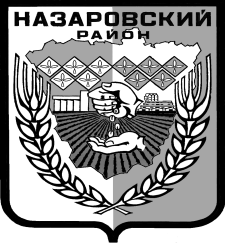 Администрация Назаровского районаКрасноярского краяПОСТАНОВЛЕНИЕ«29» 12  2018                                  г. Назарово                                       № 356-пО внесении изменений в постановление администрации Назаровского района от 17.10.2013  № 541-п «Об утверждении примерного Положения о системе оплаты труда работников администрации Назаровского района и структурных подразделений администрации Назаровского района, наделенных статусом юридического лица по должностям, не отнесенным к должностям муниципальной службы»	На основании Федерального закона от 06.10.2003 № 131-ФЗ «Об общих принципах организации местного самоуправления в Российской Федерации», Трудового кодекса Российской Федерации, руководствуясь Уставом муниципального образования Назаровский район Красноярского края, ПОСТАНОВЛЯЮ:	1. Внести в постановление администрации Назаровского района от 17.10.2013 № 541-п «Об утверждении примерного Положения о системе оплаты труда работников администрации Назаровского района и структурных подразделений администрации Назаровского района, наделенных статусом юридического лица по должностям, не отнесенным к должностям муниципальной службы»  следующие изменения:	1.1. В приложении к постановлению:	1.1.1. В абзаце втором подпункта 4.6.4 пункта 4.6 раздела 4 цифры «17861» заменить цифрами «18048».	2. Признать утратившим силу подпункт 1.1.1 пункта 1.1 части 1 постановления администрации Назаровского района от 09.08.2018  № 221-п  «О внесении изменений в постановление администрации Назаровского района от 17.10.2013 № 541-п «Об утверждении примерного Положения о системе оплаты труда работников администрации Назаровского района и структурных подразделений администрации Назаровского района, наделенных статусом юридического лица по должностям, не отнесенным к должностям муниципальной службы».	3. Отделу организационной работы и документационного обеспечения администрации района  (Любавина) разместить настоящее постановление на официальном сайте муниципального образования Назаровский район Красноярского края в информационно – телекоммуникационной сети «Интернет».	4. Контроль за выполнением настоящего постановления оставляю за собой.	5. Постановление вступает в силу в день, следующий за днем его официального опубликования в газете «Советское Причулымье» и применяется к правоотношения возникшим с 1 января 2019 года.  Глава района                                                                              Г.В. Ампилогова	